2022年教育部产学合作协同育人项目高校申报说明产学合作协同育人项目专家组 2022-04-20 08:582022年3月产学合作协同育人项目申报指南通过企业名单已公布，现将申报过程中的有关注意事项说明如下。01参与条件1.参与教师/学生所在高校必须是教育部公布的“全国高等学校名单”中的本科层次高校。2.教师/学生须注册高校账号，每个账号对应一位项目申请人。教师账号可申报“新工科、新医科、新农科、新文科建设”“教学内容和课程体系改革”“创新创业教育改革”“师资培训”“实践条件和实践基地建设”五类项目，学生账号可申报“创新创业联合基金”项目。02申报注意事项1.高校教师/学生登录后可点击“产学合作”-“查看企业项目指南”查看企业项目指南。在“企业项目列表”页面中，可根据“企业名称”“项目名称”“项目类型”“涉及专业及产业方向”检索项目。2.在“企业项目列表”页面，可点击“企业名称”“项目名称”等查看企业项目指南，并可在“项目申请表单”页面或“产学合作—常用文件下载”页面下载项目申报书模板。确定申报意向后，点击“企业项目列表”页面中的“申请”按钮填写项目申请表单。在“项目申请表单”页面，填写相关内容后请及时保存，确认无误后点击“申请”按钮提交项目申请。已保存但未提交的项目可在“产学合作”-“管理项目申请”的“待办”列表中查看（如项目未显示，请点击“刷新”按钮）。3.“项目负责人”默认为当前登录用户，请确保“项目申请表单”页面中的“项目负责人”与项目申报书中的项目负责人一致。每个项目的项目负责人仅限一人。请勿代替他人申报，以免影响立项结果。4.每位申请人仅允许有3项在研项目（不包含未立项项目和已结题项目），且每年最多申报3个项目，超过申报数量的项目不予立项。5.项目申报后，请及时关注高校和企业审核进展。企业审核通过的项目，高校与企业应签署合作协议，明确项目内容、资助形式及时间、预期成果、项目周期和验收标准等事项。合作协议由高校与企业签署，协议盖章必须为高校、企业公章（或合同章）。推荐使用项目提供的合作协议模板（“项目合作协议”页面或“产学合作—常用文件下载”页面下载项目协议模板），协议模板未尽事项，双方可签订补充协议。如另行拟定合作协议，须涵盖协议模板所列主要内容。合作协议由项目负责人上传至项目平台，并须经企业确认。请及时关注协议确认进度，以免影响项目立项。6.高校管理员请按照要求审核师生的项目申请。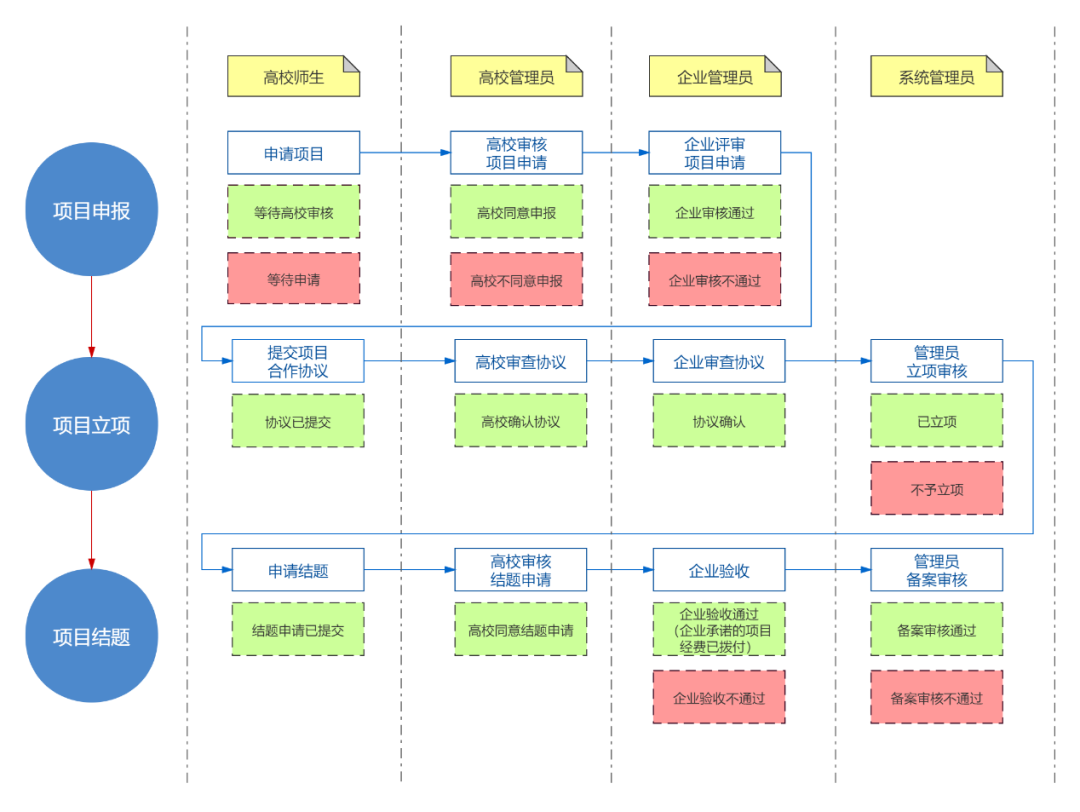 7.已发布的企业指南持续有效，不受立项名单发布批次限制，可在本年度内分两次提交立项审核。03时间安排   高校师生申报自即日起高校教师/学生均可申报项目，截止时间以各企业指南中的截止日期为准，或咨询企业项目联系人。立项名单发布6月30日前在平台内完成协议确认的项目，将纳入2022年第一批立项名单审核与发布。9月30日前在平台内完成协议确认的项目，将纳入2022年第二批立项名单审核与发布。9月30日后在平台内完成协议确认的项目，将不纳入教育部产学合作协同育人项目。附件：
1.项目申报书（高校）模板.docx2.项目合作协议模板.docx产学合作协同育人项目申报书模板（仅供参考）20××年××公司教育部产学合作协同育人项目申请书项目名称：                                   负 责 人：                                   联系电话：                                   工作邮箱：                                   学校名称：                                   通信地址：                                   申请时间：                                   二○××年×月制填 表 说 明1.申报资格：（1）全日制本科高校在职教师或在校学生；（2）原则上不接受之前已获得过同类项目资助的重复申报。2.有关项目内容、具体要求和说明请参考项目申报指南。3.项目负责人填写的内容由所在单位负责审核，所填内容必须真实、可靠。4.申请书由项目负责人填写并手写签名，报送所在高校主管部门审查、签署意见并盖章后，将扫描文件上传到项目平台（http://cxhz.hep.com.cn）。项目合作协议模板甲方：                    （企业名称）联 系 人：部    门：联系电话：通信地址：邮政编码：乙方：                    （高校名称）联 系 人：部    门：联系电话：通信地址：邮政编码：依据教育部高等教育司发布的《教育部高等教育司关于征集     年产学合作协同育人项目的函》，甲方申报并入选了“      年    月产学合作协同育人项目”（以下简称“项目”）。为确保项目顺利实施，根据《教育部产学合作协同育人项目管理办法》，甲乙双方在友好协商的基础上，签署如下项目合作协议。第一条  乙方接受甲方委托承担的项目名称为                         。乙方承担的本项目研究应完成甲方项目指南要求的相关任务，具体包括：（1）                                         。（2）                                         。（3）                                         。第二条  本项目所产生的全部作品（简称“本项目成果”，包括但不限于：项目研究总结报告、课程体系、在线课程、教学大纲、教学课件、实验方案、教学案例、软硬件作品等）的知识产权归属约定如下：                                                                。第三条  当本项目成果为合作作品时，由乙方负责联系取得其合作者的授权。第四条  乙方保证本项目成果的整体或者素材、软件等不侵犯第三方的合法权益。第五条  本项目建设周期为     年。项目各阶段安排如下：（1）                                                 。（2）                                                 。（3）                                                 。第六条  本项目成果的交付时间为：                    ，交付方式为：                                     。双方约定，按以下标准对项目成果进行验收：                                                                                               。第七条 本项目经费及拨款事宜约定如下：（1）本项目经费总额为人民币        万元（大写：             ）。（2）项目经费由甲方       （一次或分期）支付到乙方指定的账户。具体支付方式及时间：                                                                                                                        。（3）本项目经费由甲方支付至乙方指定的如下账户：开户行：                               户  名：　                             账  号：　                             第八条  本协议自签订之日起生效。第九条  双方应充分、认真地履行本协议。本协议履行过程中如发生争议，双方应友好协商，协商不成时任何一方可将争议提交人民法院依法裁决。第十条  本协议一式两份，具有同等法律效力，双方各执一份据以履行。本协议条款如需补充、更改，由双方另行签订补充协议。（本页无正文）甲  方（盖章）：法定代表人/委托代理人（签字）：年  月  日乙  方（盖章）：法定代表人/委托代理人（签字）：年  月  日项目概况项目名称项目概况项目类型（单选）□新工科、新医科、新农科、新文科建设项目□教学内容与课程体系改革项目□师资培训项目□实践条件和实践基地建设项目□创新创业教育改革项目□创新创业联合基金项目□新工科、新医科、新农科、新文科建设项目□教学内容与课程体系改革项目□师资培训项目□实践条件和实践基地建设项目□创新创业教育改革项目□创新创业联合基金项目□新工科、新医科、新农科、新文科建设项目□教学内容与课程体系改革项目□师资培训项目□实践条件和实践基地建设项目□创新创业教育改革项目□创新创业联合基金项目□新工科、新医科、新农科、新文科建设项目□教学内容与课程体系改革项目□师资培训项目□实践条件和实践基地建设项目□创新创业教育改革项目□创新创业联合基金项目□新工科、新医科、新农科、新文科建设项目□教学内容与课程体系改革项目□师资培训项目□实践条件和实践基地建设项目□创新创业教育改革项目□创新创业联合基金项目□新工科、新医科、新农科、新文科建设项目□教学内容与课程体系改革项目□师资培训项目□实践条件和实践基地建设项目□创新创业教育改革项目□创新创业联合基金项目项目概况起止年月项目负责人姓名性别出生年月项目负责人职务/职称职务/职称最终学位最终学位项目负责人所在学校及院系所在学校及院系邮政编码项目负责人所在学校及院系所在学校及院系电话项目负责人教学研究工作情况（限3项）起止时间项目名称项目名称项目名称项目名称项目级别项目负责人教学研究工作情况（限3项）项目负责人教学研究工作情况（限3项）项目负责人教学研究工作情况（限3项）项目主要成员（不含项目负责人）姓名职称主要任务主要任务主要任务主要任务签名项目主要成员（不含项目负责人）项目主要成员（不含项目负责人）项目主要成员（不含项目负责人）项目相关背景和基础介绍项目相关背景和基础介绍项目相关背景和基础介绍项目相关背景和基础介绍项目相关背景和基础介绍项目相关背景和基础介绍项目相关背景和基础介绍项目相关背景和基础介绍项目的特色和亮点项目的特色和亮点项目的特色和亮点项目的特色和亮点项目的特色和亮点项目的特色和亮点项目的特色和亮点项目的特色和亮点项目建设目标项目建设目标项目建设目标项目建设目标项目建设目标项目建设目标项目建设目标项目建设目标项目建设内容和实施路径项目建设内容和实施路径项目建设内容和实施路径项目建设内容和实施路径项目建设内容和实施路径项目建设内容和实施路径项目建设内容和实施路径项目建设内容和实施路径项目预期成果项目预期成果项目预期成果项目预期成果项目预期成果项目预期成果项目预期成果项目预期成果项目实施计划项目实施计划项目实施计划项目实施计划项目实施计划项目实施计划项目实施计划项目实施计划经费使用规划经费使用规划经费使用规划经费使用规划经费使用规划经费使用规划经费使用规划经费使用规划知识产权申明知识产权申明知识产权申明知识产权申明知识产权申明知识产权申明知识产权申明知识产权申明若立项审批通过，本人郑重承诺在项目开发过程中不发生任何形式的抄袭行为，凡涉及到他人观点和材料，均依据著作规范作了注解或已获得著作人认可。                                                项目负责人：                                                        申请日期：                若立项审批通过，本人郑重承诺在项目开发过程中不发生任何形式的抄袭行为，凡涉及到他人观点和材料，均依据著作规范作了注解或已获得著作人认可。                                                项目负责人：                                                        申请日期：                若立项审批通过，本人郑重承诺在项目开发过程中不发生任何形式的抄袭行为，凡涉及到他人观点和材料，均依据著作规范作了注解或已获得著作人认可。                                                项目负责人：                                                        申请日期：                若立项审批通过，本人郑重承诺在项目开发过程中不发生任何形式的抄袭行为，凡涉及到他人观点和材料，均依据著作规范作了注解或已获得著作人认可。                                                项目负责人：                                                        申请日期：                若立项审批通过，本人郑重承诺在项目开发过程中不发生任何形式的抄袭行为，凡涉及到他人观点和材料，均依据著作规范作了注解或已获得著作人认可。                                                项目负责人：                                                        申请日期：                若立项审批通过，本人郑重承诺在项目开发过程中不发生任何形式的抄袭行为，凡涉及到他人观点和材料，均依据著作规范作了注解或已获得著作人认可。                                                项目负责人：                                                        申请日期：                若立项审批通过，本人郑重承诺在项目开发过程中不发生任何形式的抄袭行为，凡涉及到他人观点和材料，均依据著作规范作了注解或已获得著作人认可。                                                项目负责人：                                                        申请日期：                若立项审批通过，本人郑重承诺在项目开发过程中不发生任何形式的抄袭行为，凡涉及到他人观点和材料，均依据著作规范作了注解或已获得著作人认可。                                                项目负责人：                                                        申请日期：                申请人所在单位意见：                                       （加盖高校校级主管部门公章）                                          签  字：                                                             日  期：           申请人所在单位意见：                                       （加盖高校校级主管部门公章）                                          签  字：                                                             日  期：           申请人所在单位意见：                                       （加盖高校校级主管部门公章）                                          签  字：                                                             日  期：           申请人所在单位意见：                                       （加盖高校校级主管部门公章）                                          签  字：                                                             日  期：           申请人所在单位意见：                                       （加盖高校校级主管部门公章）                                          签  字：                                                             日  期：           申请人所在单位意见：                                       （加盖高校校级主管部门公章）                                          签  字：                                                             日  期：           申请人所在单位意见：                                       （加盖高校校级主管部门公章）                                          签  字：                                                             日  期：           申请人所在单位意见：                                       （加盖高校校级主管部门公章）                                          签  字：                                                             日  期：           